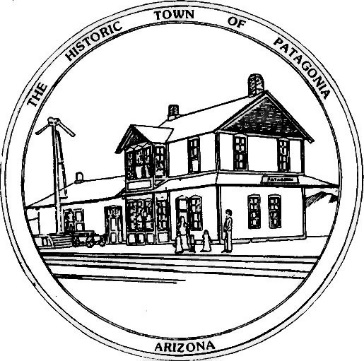 TOWN OF PATAGONIAPLANNING AND DEVELOPMENT COMMITTEE SPECIAL MEETINGAGENDA, DECEMBER 1, 2020 7:00 P.M. 1. CALL TO ORDER 2. ROLL CALL 3. CORRECTION AND/OR APPROVAL OF MINUTES FROM: OCTOBER 6 AND                   NOVEMBER 3, 2020 4. CALL TO THE PUBLICOLD BUSINESS 5. CHAIR PERSONS REPORT ON CURRENT EVENTSNEW BUSINESS6. DISCUSSION AND POSSIBLE RECOMMENDATIONS RELATED TO THE MCKEOWN       EXTENSION AND OTHER ELEMENTS OF THE TOWN INFRASTRUCTURE IMPROVEMENT PROJECT.7. PRELIMINARY DISCUSSION OF USE PERMIT HISTORY AND PROCESS, AND DISCUSSION OF POSSIBLE CHANGES.8. DISCUSSION OF P & D MEMBERS WORK TOWARD ECONOMIC DEVELOPMENT, AND INFRASTRUCTURE DEVELOPMENT9. FUTURE AGENDA ITEMS10. ADJOURN